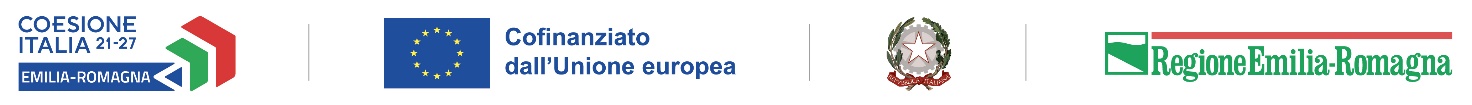 Regione Emilia-RomagnaDirezione Generale Conoscenza, Ricerca, Lavoro, Imprese Settore Educazione, istruzione, formazione, lavoroArea Interventi formativi e per l’occupazione Invio PEC: AttuazioneIFL@postacert.regione.emilia-romagna.itRICHIESTA DI FINANZIAMENTOAvviso a presentare progetti di educazione musicale ai sensi dell’art. 3 “Qualificazione dell'educazione musicale” della Legge regionale 16 marzo 2018, n. 2 “Norme in materia di sviluppo del settore musicale” - Anno scolastico 2024/2025 - PR FSE+ 2021/2027 Priorità 3. Inclusione sociale Obiettivo specifico K”Deliberazione di Giunta regionale n. 802/2024ANNO SCOLASTICO 2024/2025Il/la Sottoscritto/a __________________________________________________ in qualità di Legale Rappresentante del SOGGETTO GESTORE (Denominazione)__________________________________________ (Codice Fiscale Soggetto gestore______________________)   (Codice organismo SIFER Soggetto gestore se posseduto____________________)con sede legale in Via _________________________________n. ____ Comune di ___________ (Prov ___)della SCUOLA DI MUSICA (Denominazione)____________________________________ (Codice Fiscale Scuola di Musica______________________) (Codice organismo SIFER Scuola di musica se posseduto ____________________)con sede legale in Via _________________________________n. ____ Comune di ___________ (Prov ___)CHIEDEdi poter accedere ai finanziamenti per la realizzazione del Progetto allegato da svolgersi nell’a.s. 2024/2025 e candidato in risposta all’Avviso approvato con deliberazione di Giunta regionale n. 802/2024 con scadenza alle ore 12.00 del 25/06/2024DICHIARA DI ESSERE:esente dall’imposta di bollo ai sensi della norma _____________in quanto_______________oppuresoggetto ad imposta di bollo assolta (alternativamente):tramite apposizione del contrassegno telematico di 16 euro sulla presente istanza trattenuta in originale presso l’ente a disposizione degli organi di controllo. A tale fine il sottoscritto dichiara inoltre che il contrassegno applicato, sulla presente istanza, nell’apposito riquadro, ha Codice Identificativo seriale ____________________________ (indicare gli estremi con le 14 cifre) e data di emissione _______________(gg/mm/aaaa) e che lo stesso non sarà utilizzato per qualsiasi altro adempimento;in modo virtuale ai sensi dell’art. 15 del D.P.R. 642/1972. Autorizzazione n. _____________ rilasciata in data____________L’imposta di bollo dovrà essere assolta con le seguenti modalità:- munirsi di marca da bollo di importo pari a Euro 16,00;- indicare il codice identificativo seriale (14 cifre) riportato sulla marca da bollo e la data di emissione;- conservare la copia cartacea della domanda di contributo, sulla quale è stata appostala marca da bollo, per almeno cinque anni ed esibirla a richiesta della Regione o dei competenti organismi statali.I soggetti esenti dovranno indicare nella domanda i riferimenti normativi che giustificano l'esenzione. DICHIARAdi essere inserito nell’”Elenco delle scuole e/o organismi specializzati nella organizzazione e gestione di attività formative di didattica e pratica musicale dell'Emilia-Romagna, riconosciute per l'anno scolastico 2024/2025” approvato con determinazione dirigenziale n. 8220 del 23/04/2024SI IMPEGNA Aosservare le normative comunitarie, nazionali e regionali e tutte le delibere di Giunta regionale di riferimento, ivi compresa l’attività di vigilanza espletata dalla Regione Emilia-Romagna, dal Ministero del Lavoro e delle Politiche Sociali attraverso i propri uffici periferici, da altri Ministeri competenti, dalla UE;assicurare, sotto la propria responsabilità, il rispetto della normativa in materia fiscale, previdenziale e di sicurezza dei lavoratori;assicurare e garantire il rispetto delle norme in materia di idoneità di strutture, impianti ed attrezzature utilizzate per l’attuazione delle singole azioni;rispettare le procedure di monitoraggio delle iniziative previste dalle disposizioni attuative di cui alla deliberazione di Giunta Regionale n. 1298/2015 e s.m. nonché da altre disposizioni regionali, nazionali, comunitarie, laddove previste, e fornire la documentazione ed i dati richiesti;rispettare quanto contenuto nella “Scheda descrittiva del Progetto” allegata salvo eventuali richieste di modifica da formalizzare alla Pubblica Amministrazione in indirizzo.ALLEGAquale parte integrante alla presente richiesta di finanziamento:la “Scheda descrittiva del Progetto”,la “Scheda riepilogo percorsi” in formato .xls,le manifestazioni di interesse alla partecipazione al Progetto candidato da parte delle Istituzioni scolastiche e/o degli Enti di formazione professionale del sistema di IeFP.Le dichiarazioni rese ai fini della presente domanda sono dichiarazioni sostitutive di atto notorio o di certificato, ai sensi degli artt. 46 e 47 del D.P.R. 28 Dicembre 2000 n. 445 e succ. mod. consapevole delle conseguenze di cui all’art. 75 comma 1 del medesimo DPR, nonché delle sanzioni previste dall’art. 76 per le ipotesi di falsità in atti e dichiarazioni mendaci, si impegna a fornire tutte le informazioni necessarie all’Amministrazione Procedente per garantire il corretto svolgimento dei controlli di veridicità di quanto dichiarato.Il Legale RappresentanteINFORMATIVA per il trattamento dei dati personaliTutti i dati personali di cui l’Amministrazione venga in possesso in occasione dell’espletamento del presente procedimento, verranno trattati nel rispetto del Regolamento europeo n. 679/2016 “Regolamento generale sulla protezione dei dati”.La relativa “Informativa” è parte integrante dell’Avviso pubblico emanato dalla amministrazione cui è indirizzata.Titolo del Progetto:Finanziamento pubblico richiestoTitolo del Progetto:Finanziamento pubblico richiestoFinanziamento pubblico richiestoeuro